Friends of TournamentMonthly Newsletter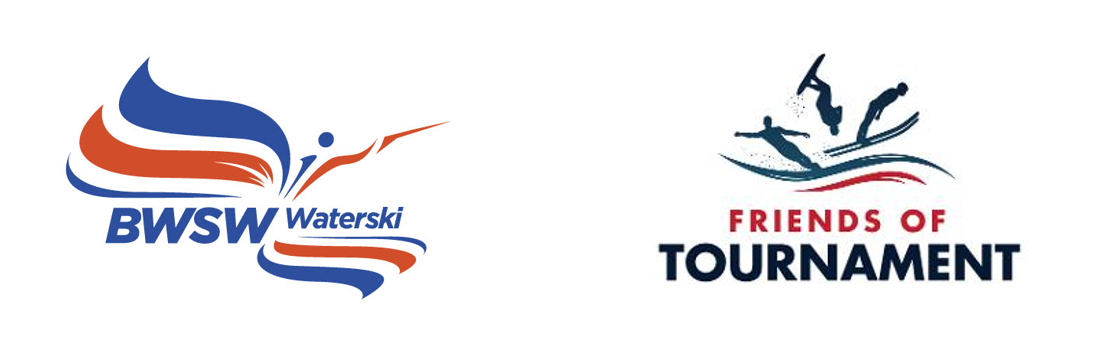 Issue No. 2 - May 2022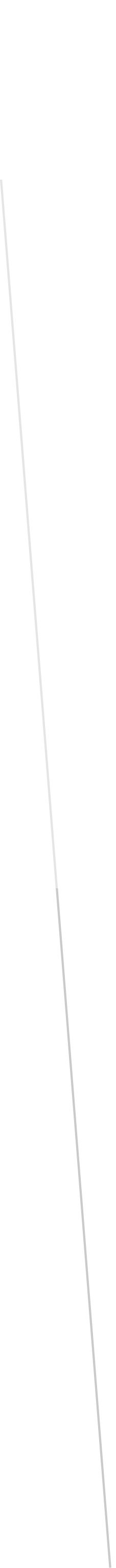 The 200 Club DrawThe 64rd 200 Club April 2022 prize draw has taken place and the lucky winners are:1st  Jean-Paul No. 762nd  Stuart Lillis No. 453rd  Louise & Chris Roberts No. 494th  Chris Ranner No. 137You can view the draw by surfing to:https://fb.watch/c-LzrBUcJB/Congratulations to them and a big thank you to everyone who supports FoT through the 200 Club.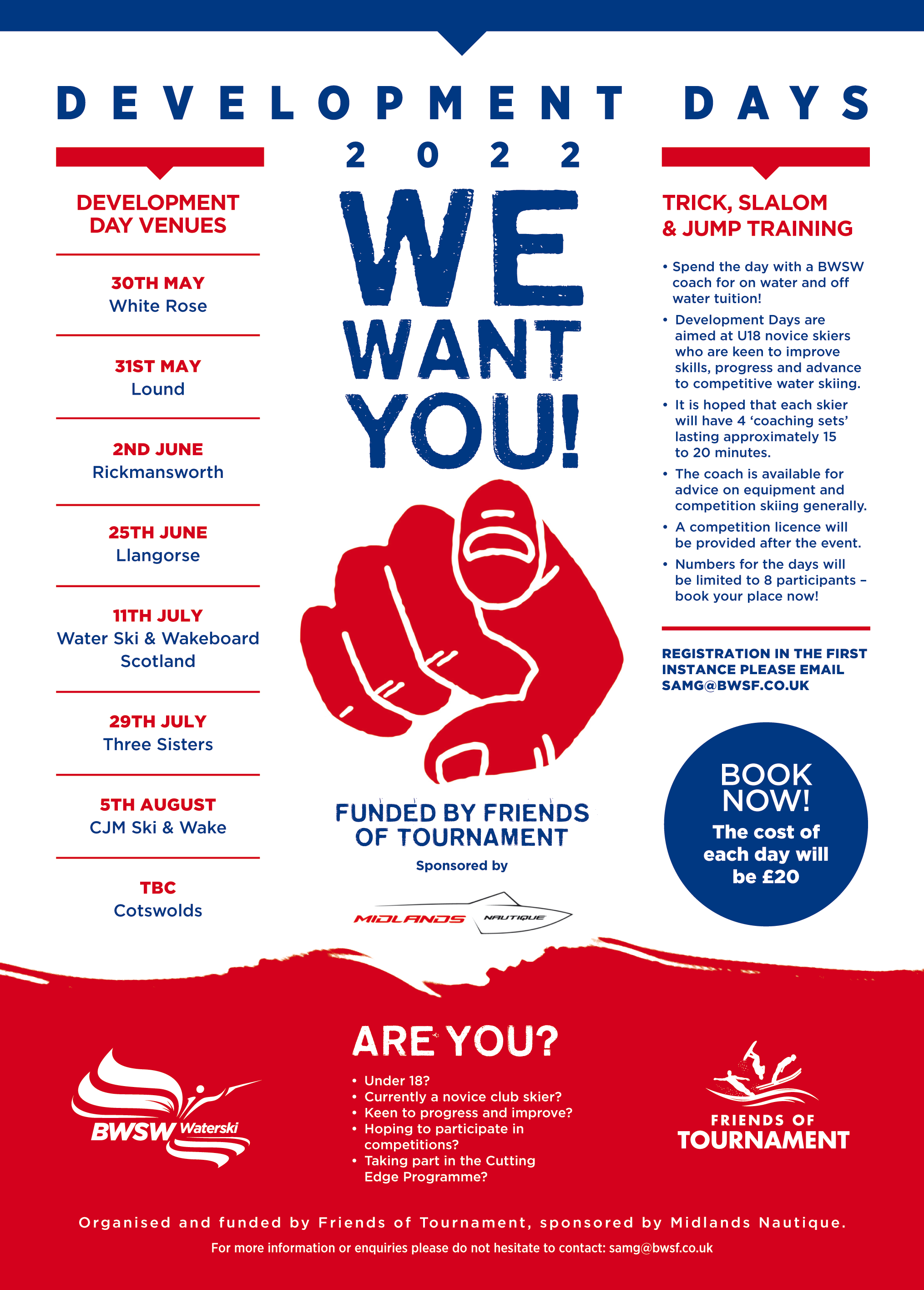                       Development DaysAs you can see from the poster 7/8 Development Days have been organised by FoT with support from Midlands Nautique. At £20 per head and a maximum of 8 skiers, these provide an excellent opportunity for young skiers to get a day of high level coaching and hopefully to encourage them to enter future competitions. All participants will receive a free British Competitors Licence for the 2022/2023 seasons. There are still vacancies on most of the days so don’t miss out.Squad TrainingFoT is supporting two Youth Squad Training days at Gosfield and Hazelwoods. This will enable our U21/U17 and U14 2022 Squad Skiers to spend time together in a training environment. Thank you to Vince and Charlotte for supporting this initiative.  			         Friends of Tournament achievementsFoT supported the recent Trick Training Camp held at the Waterski Academy in Whitworth. This was organised by Nick McGarry and featured four days of coaching by Nicholas Le Forestier, one of the most successful trick skiers in the sport’s history. Most of the participants were members of the Youth Squad or previous participants of FoT Development Days. Trick skiing is an area of weakness for us with the Women’s Trick Record of 6820 standing since 1984. We look forward to seeing the impact that Nick’s coaching has had on the skiers involved. FoT will continue to seek opportunities to improve the standard of Trick Skiing in the UK.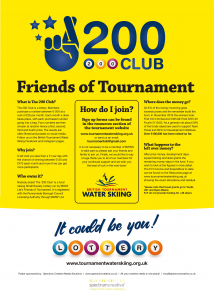 The 200 ClubThe 200 Club is the main fund raising initiative of FoT and has gone from strength to strength since the first prize draw in January 2017 when there were 35 balls in the bag. In the April draw there were a record 166 balls in the bag. Of these, 129 people have one ball, 2 have four balls, 1 has three balls and 13 have 2 balls, a total of 145 people supporting the lottery. So far, some £59,000 has been paid out in prizes and 19 lucky winners have won over £1000. Of these 19, eleven have only one ball in the monthly draw. So if you or your Club would like to join The 200 Club a sign up form can be downloaded here:http://www.tournamentwaterskiing.org.uk/wp-content/uploads/2021/11/200-Club-Sign-Up-Form-2022.docxFriends of Tournament Budget 2022The budgeted spend for 2022 is £63,380. This is always a little fluid as some plans don’t perhaps happen as intended or new initiatives are developed. However, this year’s budget is made up of the following:Skiers support grants for World and European Championships - £31,850Development Days - £10,000Squad Training - £4,250Youth Coaching Vouchers - £2,315National Championships Coaching Voucher Prizes - £3,150Winter Trick Training Project 2022/23 - £9,000Thank you for reading and for supporting Friends of Tournament.Mark, Gavin and DuskoFoT Committee